ANEXO I - SOLICITAÇÃO DE INSCRIÇÃOEDITAL DE CONTRATAÇÃO DE PROFESSOR SUBSTITUTO
PROCESSO SELETIVO SIMPLIFICADO – Edital N° 28/2018ÁREA DE ESTUDO / DISCIPLINAÁREA DE ESTUDO / DISCIPLINAÁREA DE ESTUDO / DISCIPLINA  N° DE INSCRIÇÃO  (para uso da comissão):  N° DE INSCRIÇÃO  (para uso da comissão):  N° DE INSCRIÇÃO  (para uso da comissão):  N° DE INSCRIÇÃO  (para uso da comissão):  N° DE INSCRIÇÃO  (para uso da comissão):  N° DE INSCRIÇÃO  (para uso da comissão):NOME DO CANDIDATONOME DO CANDIDATONOME DO CANDIDATONOME DO CANDIDATONOME DO CANDIDATONOME DO CANDIDATO ENDEREÇO (Rua, Avenida, Praça, Número, Apartamento, etc.) ENDEREÇO (Rua, Avenida, Praça, Número, Apartamento, etc.) ENDEREÇO (Rua, Avenida, Praça, Número, Apartamento, etc.) ENDEREÇO (Rua, Avenida, Praça, Número, Apartamento, etc.) ENDEREÇO (Rua, Avenida, Praça, Número, Apartamento, etc.) ENDEREÇO (Rua, Avenida, Praça, Número, Apartamento, etc.) BAIRRO BAIRRO CIDADE CIDADE CIDADE UF CEP FONE RESIDENCIAL FONE RESIDENCIAL FONE RESIDENCIAL FONE CELULAR FONE CELULAR E-MAIL E-MAIL E-MAIL E-MAIL DATA DE NASCIMENTO DATA DE NASCIMENTO TITULAÇÃO (PREENCHIMENTO OBRIGATÓRIO) TITULAÇÃO (PREENCHIMENTO OBRIGATÓRIO) TITULAÇÃO (PREENCHIMENTO OBRIGATÓRIO) TITULAÇÃO (PREENCHIMENTO OBRIGATÓRIO) TITULAÇÃO (PREENCHIMENTO OBRIGATÓRIO) TITULAÇÃO (PREENCHIMENTO OBRIGATÓRIO)Graduação em:	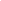 Especialização em:	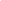 Mestrado em:	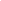 Doutorado em:	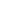 Graduação em:	Especialização em:	Mestrado em:	Doutorado em:	Graduação em:	Especialização em:	Mestrado em:	Doutorado em:	Graduação em:	Especialização em:	Mestrado em:	Doutorado em:	Graduação em:	Especialização em:	Mestrado em:	Doutorado em:	Graduação em:	Especialização em:	Mestrado em:	Doutorado em:	 PESSOA COM DEFICIÊNCIA PESSOA COM DEFICIÊNCIA PESSOA COM DEFICIÊNCIA PESSOA COM DEFICIÊNCIA PESSOA COM DEFICIÊNCIA PESSOA COM DEFICIÊNCIA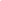 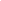         Não            Sim        Especificar:        Não            Sim        Especificar:        Não            Sim        Especificar:        Não            Sim        Especificar:        Não            Sim        Especificar:        Não            Sim        Especificar:Solicito a esta Comissão de Seleção minha inscrição no Processo Seletivo Simplificado para a Contratação de Professor Substituto, de acordo com os dados acima.Com o envio de minha solicitação de inscrição, declaro estar ciente, bem como concordar plenamente com todos os termos do Edital de Contratação de Professor Substituto nº 28/2018.Data:                                              ------------------------------------------------------------                                          Assinatura do candidatoSolicito a esta Comissão de Seleção minha inscrição no Processo Seletivo Simplificado para a Contratação de Professor Substituto, de acordo com os dados acima.Com o envio de minha solicitação de inscrição, declaro estar ciente, bem como concordar plenamente com todos os termos do Edital de Contratação de Professor Substituto nº 28/2018.Data:                                              ------------------------------------------------------------                                          Assinatura do candidatoSolicito a esta Comissão de Seleção minha inscrição no Processo Seletivo Simplificado para a Contratação de Professor Substituto, de acordo com os dados acima.Com o envio de minha solicitação de inscrição, declaro estar ciente, bem como concordar plenamente com todos os termos do Edital de Contratação de Professor Substituto nº 28/2018.Data:                                              ------------------------------------------------------------                                          Assinatura do candidatoSolicito a esta Comissão de Seleção minha inscrição no Processo Seletivo Simplificado para a Contratação de Professor Substituto, de acordo com os dados acima.Com o envio de minha solicitação de inscrição, declaro estar ciente, bem como concordar plenamente com todos os termos do Edital de Contratação de Professor Substituto nº 28/2018.Data:                                              ------------------------------------------------------------                                          Assinatura do candidatoSolicito a esta Comissão de Seleção minha inscrição no Processo Seletivo Simplificado para a Contratação de Professor Substituto, de acordo com os dados acima.Com o envio de minha solicitação de inscrição, declaro estar ciente, bem como concordar plenamente com todos os termos do Edital de Contratação de Professor Substituto nº 28/2018.Data:                                              ------------------------------------------------------------                                          Assinatura do candidatoSolicito a esta Comissão de Seleção minha inscrição no Processo Seletivo Simplificado para a Contratação de Professor Substituto, de acordo com os dados acima.Com o envio de minha solicitação de inscrição, declaro estar ciente, bem como concordar plenamente com todos os termos do Edital de Contratação de Professor Substituto nº 28/2018.Data:                                              ------------------------------------------------------------                                          Assinatura do candidato